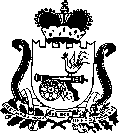 АДМИНИСТРАЦИЯ ПЕРЕВОЛОЧСКОГО СЕЛЬСКОГО ПОСЕЛЕНИЯРУДНЯНСКОГО РАЙОНА СМОЛЕНСКОЙ ОБЛАСТИПОСТАНОВЛЕНИЕот 24 августа 2023 года                                                                                          №78         В соответствии со статьей 160.1 Бюджетного кодекса Российской Федерации, приказом Министерства финансов Российской Федерации от 18.11.2022 № 172н «Об утверждении общих требований к регламенту реализации полномочий администратора доходов бюджета по взысканию дебиторской задолженности по платежам в бюджет, пеням и штрафам по ним», постановлением Администрации Переволочского сельского поселения Руднянского района Смоленской области от 24.08.2023года  №77 «О порядке осуществлении бюджетных полномочий главных администраторов доходов бюджета Переволочского сельского поселения Руднянского района Смоленской области»Администрация  Переволочского сельского поселения Руднянского района Смоленской области п о с т а н о в л я е т:       1. Утвердить прилагаемый регламент реализации Администрацией муниципального образования Переволочского сельского поселения Руднянского района Смоленской области полномочий администратора доходов бюджета Переволочского сельского поселения Руднянского района Смоленской области по взысканию дебиторской задолженности по платежам в бюджет, пеням и штрафам по ним.        2.  Настоящее постановление вступает в силу с момента официального опубликования в соответствии с Уставом Переволочского сельского поселения Руднянского района Смоленской области.        3.  Контроль за исполнением настоящего постановления оставляю за собой.Глава муниципального образованияПереволочского сельского поселенияРуднянского района Смоленской области                                                    Т.П. Силаева                                                                                                      Утвержден постановлениемАдминистрации Переволочского сельского поселения Руднянского района Смоленской области
от 24.08.2023 № 78РЕГЛАМЕНТреализации Администрациеймуниципального образования Переволочского сельского поселения Руднянского района Смоленской области полномочий администратора доходовбюджета Переволочского сельского поселения Руднянского района Смоленской области по взысканию дебиторской задолженности по платежам в бюджет,пеням и штрафам по ним1.Общие положения  1.1. Настоящий регламент устанавливает порядок реализации Администрацией муниципального образования Переволочского сельского поселения Руднянского района Смоленской области (далее – Администрация) полномочий администратора доходов бюджета Переволочского сельского поселения Руднянского района Смоленской области по взысканию дебиторской задолженности по платежам в бюджет, пеням и штрафам по ним, являющимися источниками формирования доходов бюджета Переволочского сельского поселения Руднянского района Смоленской области, за исключением платежей, предусмотренных законодательством о налогах и сборах, законодательством Российской Федерации об обязательном  социальном страховании от несчастных случаев на производстве и профессиональных заболеваний, правом Евразийского экономического союза и законодательством Российской Федерации о таможенном регулировании (далее соответственно – Администрация, бюджеты, регламент, дебиторская задолженность по доходам).2.Мероприятия по недопущению образованияпросроченной дебиторской задолженности по доходам, выявлению факторов, влияющих на образование просроченной дебиторской задолженности по доходам2.1. Администрация осуществляют следующие мероприятия по недопущению образования просроченной задолженности по доходам, выявлению факторов, влияющих на образование просроченной дебиторской задолженности по доходам:1) контролируют правильность исчисления, полноту и своевременность осуществления платежей в бюджеты, пеней и штрафам по ним, по закрепленным источникам доходов бюджетов за Администрацией, как за администратором доходов бюджетов, в том числе контролируют:фактическое зачисление платежей в бюджеты в размерах и сроки, установленные законодательством Российской Федерации, договором (муниципальным контрактом, соглашением);погашение начислений соответствующих платежей, являющихся источниками формирования доходов бюджетов, в Государственной информационной системе государственных и муниципальных платежей, предусмотренной статьей 21.3 Федерального закона от 27.07.2010 №210-ФЗ «Об организации предоставления государственных и муниципальных услуг» (далее – ГИС ГМП);исполнение графика платежей в связи с предоставлением отсрочки или рассрочки уплаты платежей и погашение дебиторской задолженности по доходам, образовавшейся в связи с неисполнением графика уплаты платежей в бюджеты, а также начисление процентов за предоставленную отсрочку или рассрочку и пени (штрафы) за просрочку уплаты платежей в бюджеты в порядке и случаях, предусмотренных законодательством Российской Федерации;своевременное начисление неустойки (штрафов, пени);своевременное составление первичных учетных документов, обосновывающих возникновение дебиторской задолженности или оформляющих операции по ее увеличению (уменьшению), а также своевременное их отражение в бюджетной учете;2) ежеквартально обеспечивают проведение анализа расчетов с должниками, в целях оценки ожидаемых результатов работы по взысканию дебиторской задолженности по доходам, признания дебиторской задолженности по доходам сомнительной;3) проводят мониторинг финансового (платежного) состояния должников, в том числе при проведении мероприятий по инвентаризации на предмет:наличия сведений о взыскании с должника денежных средств в рамках исполнительного производства;наличия сведений о возбуждении в отношении должника дела о банкротстве;4) своевременно направляют предложения в постоянно действующую Комиссию по принятию решений о признании безнадежной к взысканию задолженности по платежам в бюджеты и ее списании.3.Мероприятия по урегулированию дебиторской задолженности по доходам в досудебном порядке.3.1. Мероприятия по урегулированию дебиторской задолженности по доходам в досудебном порядке (со дня истечения срока уплаты соответствующего платежа в бюджеты, пеней, штрафов) до начала работы по их принудительному взысканию) включают в себя:1) направление требований должнику о погашении образовавшейся задолженности (в случаях, когда денежное обязательство не предусматривает срок его исполнения и не содержит условия, позволяющее определить этот срок, а равно в случаях, когда срок исполнения обязательства определен моментом востребования);2) направление претензии должнику о погашении образовавшейся задолженности в досудебном порядке в установленный законом или договором (муниципальным контрактом, соглашением) срок досудебного урегулирования в случае, когда претензионный порядок урегулирования спора предусмотрен процессуальным законодательством Российской Федерации, договором (муниципальным контрактом, соглашением);3) рассмотрение вопроса о возможности расторжения договора (муниципального контракта, соглашения), предоставления отсрочки (рассрочки) платежа, реструктуризации дебиторской задолженности по доходам в порядке и случаях, предусмотренных законодательством Российской Федерации;4) направление, в случае возникновения процедуры банкротства должника, требований по денежным обязательствам в порядке, в сроки и в случаях, предусмотренных законодательством Российской Федерации о банкротстве.3.2. Администрация при выявлении в ходе контроля за поступлением доходов в бюджеты нарушений контрагентом условий договора (муниципального контракта, соглашения) в части, касающейся уплаты денежных средств, в срок не позднее 30 календарных дней с момента образования просроченной дебиторской задолженности:1) производят расчет задолженности по пеням и штрафам;2) направляют должнику требование (претензию) о погашении задолженности в пятнадцатидневный срок с приложением расчета задолженности по пеням и штрафам.3.3. Требование (претензия) об имеющейся просроченной дебиторской задолженности и пени направляется в адрес должника по почте заказным письмом или в ином порядке, установленном законодательством Российской Федерации или договором (муниципальным контрактом, соглашением).4. Мероприятия по принудительному взысканию дебиторской задолженности по доходам4.1. При отсутствии добровольного исполнения требования (претензии) должником в установленный для погашения задолженности срок, взыскание задолженности производится в судебном порядке.4.2. Взыскание просроченной дебиторской задолженности в судебном порядке осуществляется в сроки и в порядке, установленными действующим законодательством Российской Федерации.4.3.  Администрация в течение 30 дней с даты получения информации, указанной в п.4,1 регламента, подготавливает и направляет исковое заявление о взыскании просроченной дебиторской задолженности в суд.4.4. В течение 10 дней  со дня поступления в Администрацию исполнительного документа Администрация направляет его для принудительного исполнения в порядке, установленном действующим законодательством Российской Федерации.4.5. При принятии судом решения о полном (частичном) отказе в удовлетворении заявленных требований Администрацией обеспечивается принятие исчерпывающих мер по обжалованию судебных актов.4.6. Документы о ходе претензионно-исковой работы по взысканию задолженности, в том числе судебные акты, на бумажном носителе хранятся в Администрации.5. Мероприятия по наблюдению (в том числе за возможностьювзыскания дебиторской задолженности по доходам в случае измененияимущественного положения должника) за платежеспособностью должникав целях обеспечения дебиторской задолженности по доходам5.1. На стадии принудительного исполнения службой судебных приставов судебных актов о взыскании просроченной дебиторской задолженности с должника, Администрация осуществляет, при необходимости, взаимодействие со службой судебных приставов, включающие в себя:а) запрос информации о мероприятиях, проводимых приставом-исполнителем, о сумме непогашенной задолженности, о наличии данных об объявлении розыска должника, его имущества, об изменении состояния счета (счетов) должника, его имущества и т.д.;б) проводит мониторинг эффективности взыскания просроченной дебиторской задолженности в рамках исполнительного производства.Об утверждении регламента реализации Администрацией муниципального образования Переволочского сельского поселения Руднянского района Смоленской области полномочий администратора доходов бюджета Переволочского сельского поселения Руднянского района Смоленской области по взысканию дебиторской задолженности по платежам в бюджет, пеням и штрафам по ним